Other Scholarships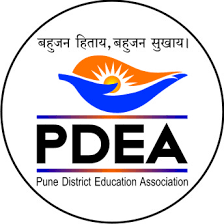 Pune District Education Association’sCOLLEGE OF ENGINEERINGManjari(Bk.), Pune – 412307 (Maharashtra) India(Affiliated to Savitribai Phule Pune University and Approved by AICTE)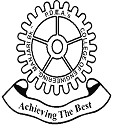 Sr. NoName of ScholarshipWho Can ApplyWebsite1All Category [EBC (General), OBC, NT, SBC, SC, ST,Handicapped, Ex-Serviceman]Admission should be through CAP round and Maharashtra State Domiciled. For more information please refer linkhttps://mahadbt.maharashtra.gov.org/2RMD Foundation (Rasiklal Manikchand Dhariwal)It rewards student based on the merit. Students are enrolled as per their semester percentage (distinction is preferred) and called for personal interview (it's really very easy). Each one can avail cheque worth 5000 or 10,000 Rs according to marks and family incomeTo get application forms, you have to visit their office located behind hotel L'Meridien3Disha Parivar public trustEconomically backward people to raise fund for education. Scholarship amount can vary from 10,000 to 25,000 Rs or even morehttp://dishapariwar.org/4Lila Poonawalla foundationAcademically outstanding and financially deserving only for girls. The foundation gives Scholarships to the girls from Pune, Amravati and Wardha districthttp://www.lilapoonawallafoundation.com/5IOCL (Indian Oil) Merit schemeDepending upon qualification, you can earn 1000- 3000 Rs monthly and toppers get additional bonus of 10,000 Rs.https://www.iocl.com/Aboutus/Scholarships.asp   x6Gaurav FoundationMin. 60% in all Exams (since school days)http://www.gauravfoundation.org/scholarship.ht ml7Dr. PanjabraoDeshmukh hostel scholarshipFor General Category living in college hostel or private hostelhttps://mahadbtmahait.gov.in/8Sahara India Scholarship SchemeMeritorious Studenthttp://www.unipune.ac.in/other_academic_and_ service_units/board_students_welfare/pdf/sahar a-scholarship.pdf